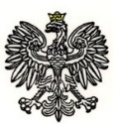 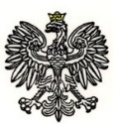   Warszawa, 03.08.2021 r.Dotyczy: postępowania prowadzonego w celu zawarcia umowy ramowej w trybie podstawowym na dostawy klimatyzatorów przenośnych, nr ref.: WZP-2412/21/168/Z.		Wydział Zamówień Publicznych Komendy Stołecznej Policji, działając w imieniu Zamawiającego, po dokonaniu czynności badania i oceny złożonych ofert, zgodnie z art. 253  ust. 2 ustawy z dnia 11 września 2019 r. Prawo zamówień publicznych (t.j. Dz. U. 2021, poz. 1129), zwanej dalej „Ustawą PZP”, informuje, że w ww. postępowaniu:Najkorzystniejsze oferty złożyli Wykonawcy:Oferty nr 3 złożonej przez Wykonawcę P.W. MULTIMAX Damian Chwiejczak – z pozycją nr 1 w rankingu;Oferty nr 7 złożonej przez Wykonawcę P.H. „PRO-HAND” s.c. M.M. Tomasionek - z pozycją nr 2 w rankingu;Oferty nr 6 złożonej przez Wykonawcę Uni-Lux Sp. z o.o. – z pozycją nr 3 w rankingu.Uzasadnienie wyboru:Podstawa prawna:Art. 239 ust. 2 Ustawy PZP – „Najkorzystniejsza oferta to oferta przedstawiająca najkorzystniejszy stosunek jakości do ceny lub kosztu […]”Podstawa faktyczna:Wykonawcy złożyli oferty spełniające wymagania Zamawiającego zawarte w Specyfikacji Warunków Zamówienia, niepodlegające odrzuceniu, które zajęły pozycje od 1 do 3 zgodnie z uzyskaną liczbą punktów w przyjętych kryteriach oceny ofert i których cena nie przewyższa kwoty, jaką Zamawiający zamierza przeznaczyć na sfinansowanie zamówienia.Oferty podlegające ocenie otrzymały nw. Wartość punktową:
/-/NACZELNIKWydziału Zamówień PublicznychKomendy Stołecznej PolicjiMarta GAWRACZNumer 
ofertyNazwa (firma) i siedzibaLiczba punktów w kryterium cena oferty bruttoLiczba punktów w kryterium termin wykonaniaSuma punktów / pozycja3.P.W. MULTIMAX Damian Chwiejczakz siedzibą w Zamościu60,0040,00100,00 / pozycja 15.PHU „BMS” Sp. J. Z. Bielecki,z siedzibą w Kwidzynie44,9540,0084,95 / pozycja 46Uni-Lux Sp. z o.o.,z siedzibą w Warszawie51,6936,0087,69 / pozycja 37.P.H. „PRO-HAND” s.c. M.M. Tomasionek,Z siedzibą w Sosnowcu50,9240,0090,92 / pozycja 2